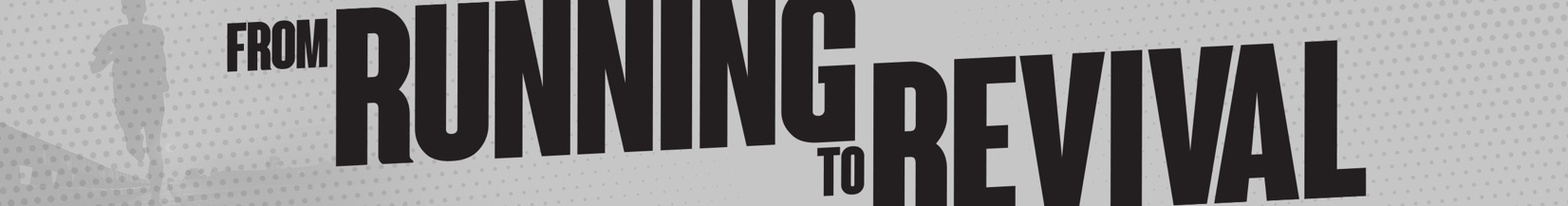 Week 1Daily Time With TruthAs you read these daily scriptures, ask yourself these three questions:What is God saying to me?What do I want to say to God in response?How will I live out this truth?Day 1: Genesis 12:2-3“I will make you into a great nation, and I will bless you; I will make your name great, and you will be a blessing. I will bless those who bless you, and whoever curses you I will curse; and all peoples on earth will be blessed through you.” ____________________________________________________________________________________________________________________________________________________________________________________Day 2: Jonah 1:16-17The men greatly feared the Lord, and they offered a sacrifice to the Lord and made vows to him. Now the Lord provided a huge fish to swallow Jonah, and Jonah was in the belly of the fish three days and three nights.____________________________________________________________________________________________________________________________________________________________________________________Day 3: Mark 4:41They were terrified and asked each other, “Who is this? Even the wind and the waves obey him!”____________________________________________________________________________________________________________________________________________________________________________________Day 4: Matthew 17:11-12Jesus replied, “To be sure, Elijah comes and will restore all things. But I tell you, Elijah has already come, and they did not recognize him, but have done to him everything they wished. In the same way the Son of Man is going to suffer at their hands.”____________________________________________________________________________________________________________________________________________________________________________________Day 5: Luke 11:32 The men of Nineveh will stand up at the judgement with this generation and condemn it, for they repented at the preaching of Jonah; and now something greater than Jonah is here.____________________________________________________________________________________________________________________________________________________________________________________Discussion Questions:1. How does Jonah's fear and reluctance to preach in Nineveh mirror moments in our own lives when we hesitate to share our faith or engage with people who seem different from us?____________________________________________________________________________________________________________________________________________________________________________________2. Jonah's attempt to escape from God's calling resulted in a series of events that led to his transformation. Can you think of instances where God used difficult circumstances to reshape your perspective or draw you closer to Him?____________________________________________________________________________________________________________________________________________________________________________________3. Explore the idea of God's mercy and grace in light of Jonah's aversion to extending mercy to the people of Nineveh. How does this challenge us to examine our attitudes towards forgiveness and compassion?____________________________________________________________________________________________________________________________________________________________________________________4. Jonah's time in the fish's belly symbolizes a period of introspection and spiritual growth. Can you share personal experiences where challenging situations prompted you to reevaluate your faith and relationship with God?____________________________________________________________________________________________________________________________________________________________________________________5. How can Jonah's story serve as a reminder to approach our spiritual responsibilities with humility and obedience, even when the tasks seem daunting or beyond our comfort zones?____________________________________________________________________________________________________________________________________________________________________________________6. Jonah's defiance not only affected his own life but also put the lives of others, such as the sailors, at risk. In what ways might our choices and actions impact those around us, spiritually and emotionally?____________________________________________________________________________________________________________________________________________________________________________________7. Jonah's transformation is marked by his willingness to sacrifice himself for the sailors' sake. How might this act of selflessness inspire us to consider the ways in which our faith should lead us to serve and prioritize others?____________________________________________________________________________________________________________________________________________________________________________________8. In what ways do Jonah's experiences and eventual obedience illustrate the importance of aligning our desires and actions with God's will, even when it challenges our preconceived notions or preferences?____________________________________________________________________________________________________________________________________________________________________________________